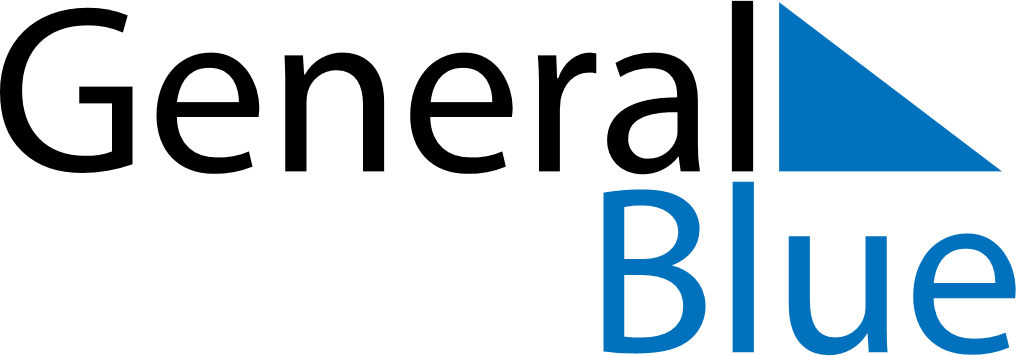 Q4 2020 CalendarSwitzerlandQ4 2020 CalendarSwitzerlandQ4 2020 CalendarSwitzerlandQ4 2020 CalendarSwitzerlandQ4 2020 CalendarSwitzerlandQ4 2020 CalendarSwitzerlandQ4 2020 CalendarSwitzerlandOctober 2020October 2020October 2020October 2020October 2020October 2020October 2020October 2020October 2020SUNMONMONTUEWEDTHUFRISAT123455678910111212131415161718191920212223242526262728293031November 2020November 2020November 2020November 2020November 2020November 2020November 2020November 2020November 2020SUNMONMONTUEWEDTHUFRISAT12234567899101112131415161617181920212223232425262728293030December 2020December 2020December 2020December 2020December 2020December 2020December 2020December 2020December 2020SUNMONMONTUEWEDTHUFRISAT123456778910111213141415161718192021212223242526272828293031Dec 25: Christmas DayDec 26: Boxing Day